YF58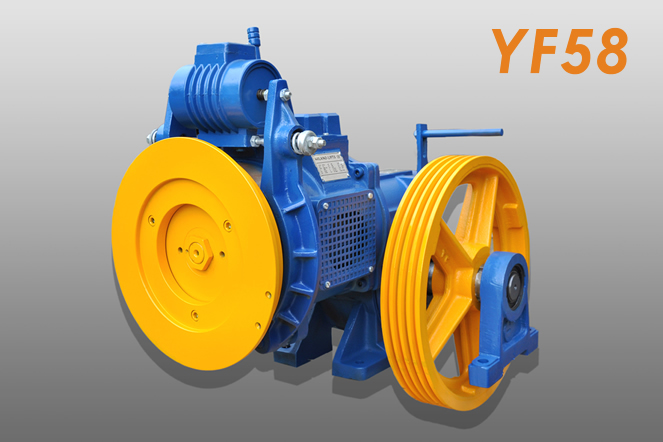 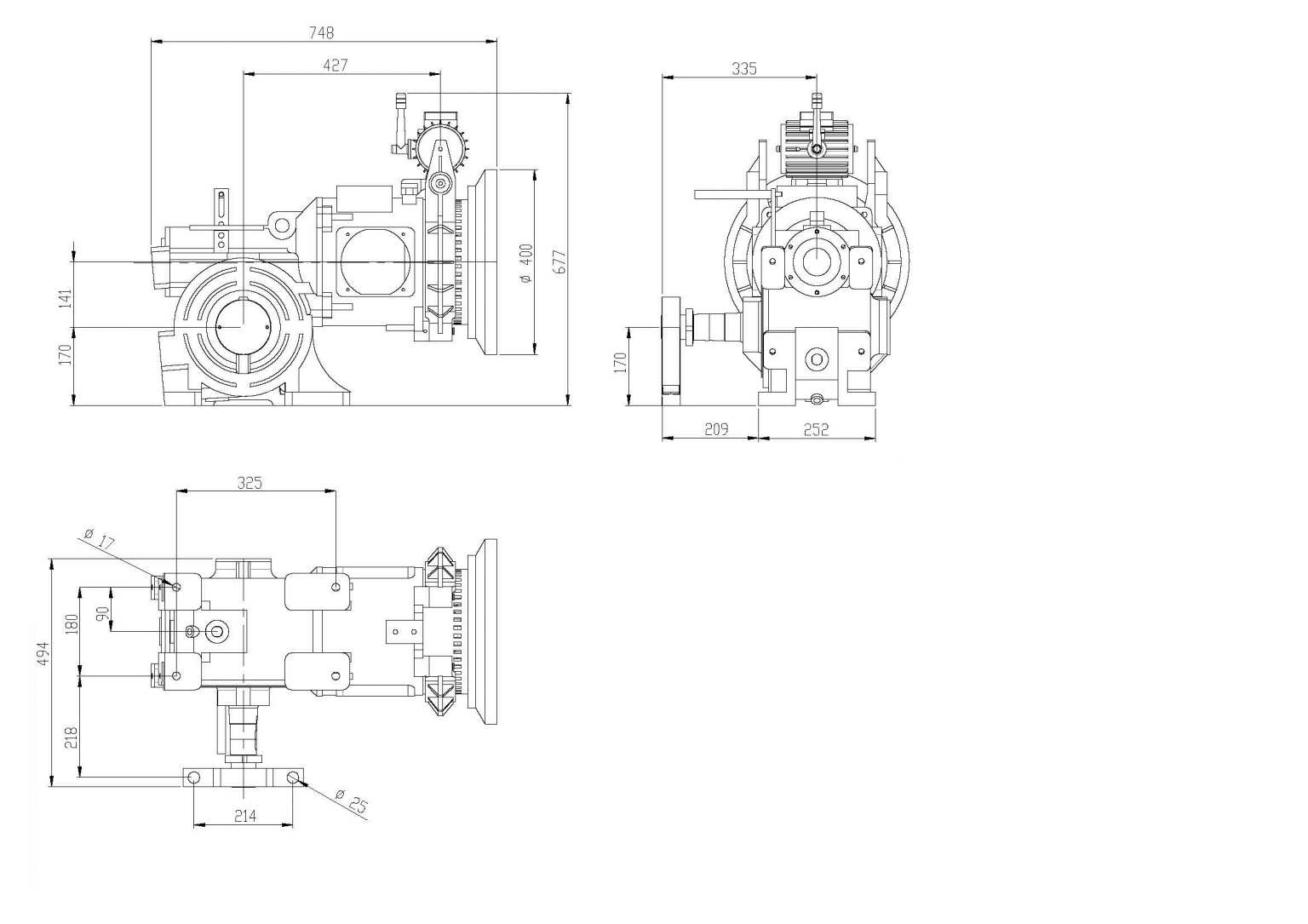 SıraItem NrKapasiteLoadMotorMotorMotor HızıMotor SpeedOranRatioAskıRoppingKasnak ÇapıSheave DiaKabin HızıCar SpeedMotor GücüMotor PowerMotor GücüMotor Power1400 kgAC21.450 rpm1 : 411 : 1Ø500 mm1,00 m/s4,9 kW6,8 HP2480 kgVVVF1.451 rpm1 : 501 : 1Ø500 mm0.80 m/s5,5 kW7,5 HP